  	LOUP 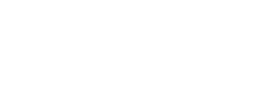 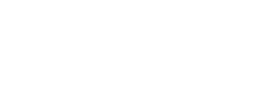                       LOUP                    GLOUPS                             LOUP     LOUP                         POULE                      LOUVE Prénom :  Date :  MOBILISER LE LANGAGE DANS TOUTES SES DIMENSIONS. L’ECRIT.  Découvrir la fonction de l’écrit MOBILISER LE LANGAGE DANS TOUTES SES DIMENSIONS. L’ECRIT.  Découvrir la fonction de l’écrit Objectif : être capable de reconnaître un mot écrit en lettres majuscules .Objectif : être capable de reconnaître un mot écrit en lettres majuscules .Consigne : J’entoure le mot LOUP. Consigne : J’entoure le mot LOUP. 